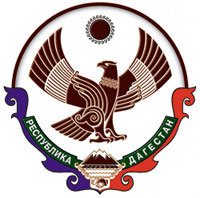 РЕСПУБЛИКА ДАГЕСТАНАДМИНИСТРАЦИЯ ГОРОДСКОГО  ОКРУГА«ГОРОД  КАСПИЙСК»ПОСТАНОВЛЕНИЕ№229/1                                                                                    «13» апреля 2020г.В соответствии с Федеральным законом от 02.03.2007 № 25-ФЗ                               «О муниципальной службе в Российской Федерации», Законом Республики Дагестан от 11.03.2008 № 9 «О муниципальной службе в Республике Дагестан», Постановление Правительства РД от 20.11.2019 № 300 «Об утверждении государственной программы Республики Дагестан «Развитие государственной гражданской службы Республики Дагестан, государственная поддержка развития муниципальной службы в Республике Дагестан», Администрация городского округа «город Каспийск», ПОСТАНОВЛЯЕТ:1. Утвердить прилагаемую муниципальную программу «Развитие муниципальной службы в городском округе «город Каспийск»                                на 2020 - 2022 годы».2. Опубликовать настоящее Постановление в газете «Трудовой Каспийск» и разместить его на официальном сайте Администрации городского округа «город Каспийск» в сети «Интернет».3. Контроль за исполнением настоящего Постановления возложить на руководителя аппарата Администрации городского округа «город Каспийск»                 Л. А. Гасанбекову.                       И.о.главыгородского округа «г. Каспийск»                                                            З.Т.ТаибовОрджоникидзе ул., 12, г. Каспийск, 368300,   тел.: 8(246)5-14-11, факс: 8(246)5-10-00 сайт: www.kaspiysk.org, e-mail: kasp.info@yandex.ru, ОКПО 04046996; ОГРН 1020502132551; ИНН/КПП 0545011427/055401001«Об утверждении муниципальной программы «Развитие муниципальной службы в  городском округе «город Каспийск» на 2020 - 2022 годы»